Homework Tasks P5/6- Term 1Scottish Wars of IndependenceChoose 2 activities- one from the art box, plus one other.Due date 09/10/23
nnnnnnnnnnnnnn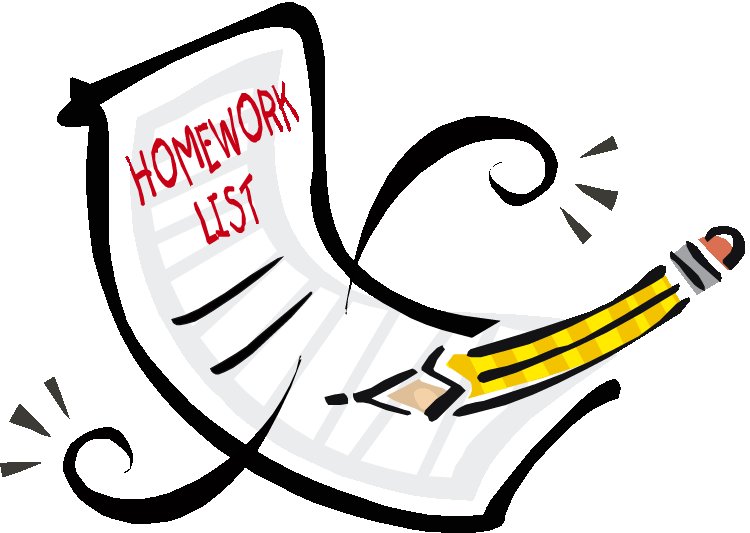 NumeracyCreate a timeline showing the years and main events of the wars of independence in order.